VIDE-GRENIERS        À LAMBALLE                                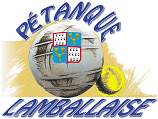 Parking couvert CENTRE COMMERCIAL LECLERCDimanche 13 OCTOBRE 20198H à 17H30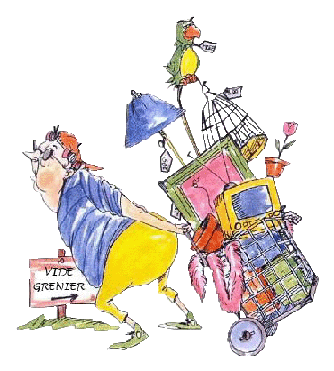 RESTAURATION SUR PLACE : galettes, sandwiches, crêpesORGANISE PAR : LA PÉTANQUE LAMBALLAISERéservation par courrier accompagnée du règlement par chèque à l’ordre de « Pétanque Lamballaise » et de la copie recto-verso de la carte d’identitéContacts : site internet : http://club.quomodo.com/petanquelamballaiseTél : 06 80 01 45 30 ou 06 89 12 63 72 de 19h30 à 20h30 uniquementORGANISATION : PÉTANQUE LAMBALLAISE Attestation et inscription vide-greniers se déroulant le 13 octobre 2019 à LAMBALLE (22400)Parking couvert du Centre Leclerc, rue Mouexigné à LAMBALLE.Je soussigné (e)Nom 								PrénomNé(e) 	le							à				DépartementAdresseCP				VilleTél								emailPièce d’identité :Nom et prénom :Numéro de carte d’identité :Délivrée le : 							par préfecture ou sous-préfecture de :N° d’immatriculation du véhicule présent au vide-greniers (si connu) :Déclare sur l’honneur :	Ne pas être commerçant (e)	Ne vendre que des objets personnels et usagés (article 310-2 du code du commerce)	Ne pas participer à deux autres manifestations de même nature au cours de l’année civile (article 321-9  du code pénal)Fait à 								le Ci-joint le règlement de ………  €   pour l’emplacement d’une longueur de ………………….mètres.Envoyer le chèque à l’ordre de la Pétanque Lamballaiseet la réservation à Louis DOUAI, 41 rue Aristide BRIAND, 22400 LAMBALLESignature :Attestation devant être remise à l’organisateur qui la joindra au registre pour remise à la police municipale de la commune d’organisation.Extrait du règlement :Réservation assurée après paiement. Elle n'est plus garantie après 8h. Tout bulletin d'inscription mal renseigné sera nul. Exposants reçus de 5 h30 à 8h. Emplacements affectés par ordre d'arrivée. Prix du ml : 4€. Le vide greniers est réservé aux particuliers. Pas de location de table. Les véhicules des exposants seront à garer sur le parking du RDC, au-dessus des stands d’exposition.Des toilettes extérieures seront disponibles pour le publicAucune vente alimentaire n’est autorisée à l’exclusion de l’organisateur.Aucun véhicule ne sera admis sur le site d'exposition avant 17h30 au moment de la fermeture au public.